CITTA’ DI GALATONE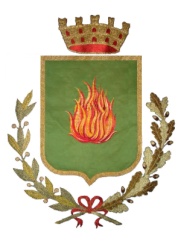 Provincia di Lecce         Ufficio della Commissione di Controllo e GaranziaVia Colonna n. 6/8 Tel./Fax 0833861039www.comune.galatone.le.it   e mail urp@comune.galatone.le.it Cod. Fisc. 82001290756         Part. IVA 02377220757Verbale n. 8/2015									Galatone, lì 16/11/2015Il giorno 16 del mese di novembre dell’anno 2015 alle ore 18.20 presso una sala aperta al pubblico del palazzo municipale, previa convocazione del Presidente della Commissione (nota Prot. n. 0024233 del 06/11/2015 - rinviata al giorno lunedì 16 novembre) si sono riuniti i Consiglieri componenti la Commissione di Controllo e Garanzia per discutere il seguente o.d.g.:1) Parcheggi2) Varie ed eventuali.	Componenti della Commissione:Sono altresì presente il Sindaco Livio Nisi,Vice Sindaco Botrugno Claudio i consiglieri Gatto Biagio e Caterina Dorato; sono presenti ancora il comandante della Polizia Municipale terragno Agostino ed il vigile Musardo Tonino.Tutto ciò premesso, il Presidente, non appena si é costituito il numero legale dei componenti la commissione, dichiara aperta la seduta.Il Presidente introduce l'argomento dando lettura della proposta deliberativa approvata in C.C. e commentandola fa sapere che a proprio giudizio vi é stato un errore interpretativo dell'atto non essendo stata istruita dall'organo competente. Per tale motivo non produceva alcun indirizzo politico. Successivamente da lettura del verbale della Commissione Consiliare che pur avendo per oggetto: 1)  la "Proposta di delibera C.C. Gestione  del servizio di parcheggio a pagamento con l'ausilio di parcometri elettronici da utilizzare per la disciplina e l'esazione delle tariffe. Atto di indirizzo", 2) "Varie ed eventuali", si sofferma a presentare modifiche nelle tariffe e ad implementare il servizio con l'aumento dei parcheggi a pagamento su proposta del Comandante dei Vigili. (verbale allegato). Prosegue nella esposizione dicendo che la Giunta con proprio atto recepisce le indicazioni formulate dal Comandate espresse nella Commissione Consiliare e in seguito viene confezionato il bando di gara adottato con determinazione del responsabile del servizio. Alla luce di quanto esposto il Presidente formula alcune domande per chiarire quali fossero gli elementi distintivi dell'offerta della ditta aggiudicataria rispetto alle altre e se non fosse stato opportuno che dopo le proposte avanzate nella Commissione si ritornasse in Consiglio Comunale perché la proposta avesse una connotazione di indirizzo politico.Interviene il Consigliere Gatto chiedendo di conoscere le modalità con le quali sono stati stabiliti: l'istallazione degli stalli; il numero degli stessi; lo spazio; il numero degli operatori, perché a suo dire dai documenti esibiti non si evince tutto questo e in qualità di consigliere comunale non è messo nelle condizioni di sapere i criteri con i quali sono istituite le strisce blu e quelle bianche; chiede ancora se vi sia uno studio effettuato dall'Ufficio che la Giunta ha recepito adottandolo. Il Consigliere Bove ribadisce il concetto che quanto determinato in Commissione sarebbe dovuto ritornare in Consiglio Comunale quale atto di indirizzo del Consiglio mentre la Giunta, sebbene fosse l'organo preposto, ha deliberato le volontà della Commissione.La consigliera Dorato tiene a precisare di non aver sostenuto la necessità di aumentare i parcheggi ma di aver dichiarato che sarebbe necessario aumentare l'organico dei Vigili Urbani.Dopo altri interventi e discussione il Presidente dichiara conclusa la seduta e si riserva di comunicare le conclusioni della seduta a Sindaco, Presidente del Consiglio e Capigruppo. Successivamente il Presidente dichiara sciolta la riunione Redatto il presente verbale viene sottoscritto dal Presidente e dal Segretario.     Il Segretario	                                                                    Presidente                                                                                                                    Francesco Potenza                                                                     Cosimo Casilli                                                      									        														Casilli Cosimo (Presidente)presenteGeusa Marco (V. Presidente)presenteDe Mitri Francescopresente (ore 18.48)Stapane GiorgioassenteBove Robertopresente